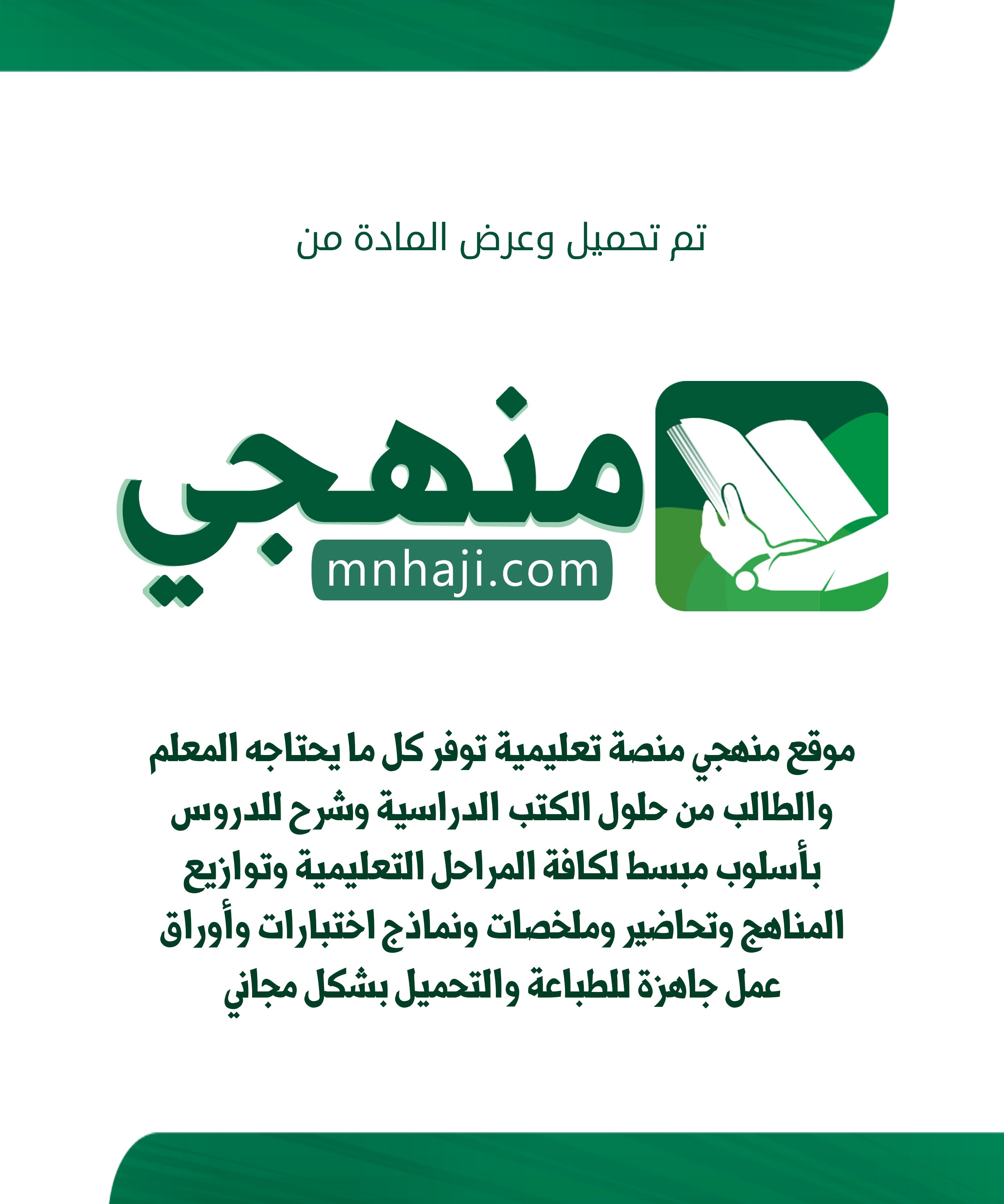 ط / عرف التارٖخ ؟...................................................................................................................................................... / دط / اذكر ثالث كمىات تعرب عَ التارٖخ ؟...............................................................-2 ...............................................................-1 / د...............................................................- 3ــــــــــــــــــــــــــــــــــــــــــــــــــــــــــــــــــــــــــــــــــــــــــــــــــــــــــــــــــــــــــــبصي اهلل الرمحَ الرذٗئرقٛ عىن درط ( وفًّٕ التارٖخ )........ / شادط : الصف                                                          الطالب اشي================================================================ط / عرف التارٖخ ؟...................................................................................................................................................... / دط / اذكر ثالث كمىات تعرب عَ التارٖخ ؟...............................................................-2 ...............................................................-1 / د...............................................................- 3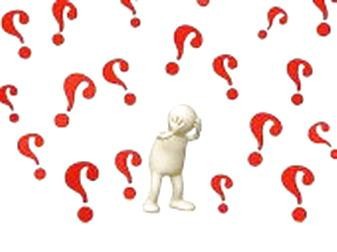 ط / ذدد املصطمح التارخي٘ املٍاشب فٗىا ٖأت٘ :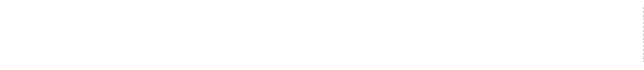 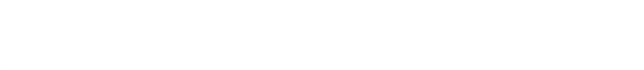 ط / اذكر العصر املٍاشب لكن ذدث فٗىا ٖأت٘ :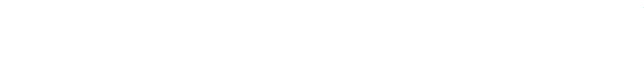 ـــــــــــــــــــــــــــــــــــــــــــــــــــــــــــــــــــــــــــــــــــــــــــــــــــــــــــــــــــــــــــ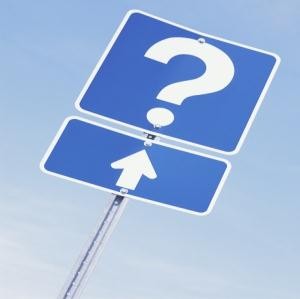 بصي اهلل الرمحَ الرذٗئرقٛ عىن درط ( املصطمرات التارخيٗٛ )........ / شادط : الصف                                                          الطالب اشي================================================================عصر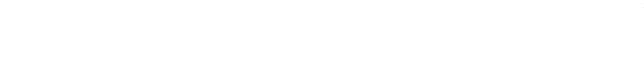 عّدفرتٚط / ذدد املصطمح التارخي٘ املٍاشب فٗىا ٖأت٘ :ط / اذكر العصر املٍاشب لكن ذدث فٗىا ٖأت٘ :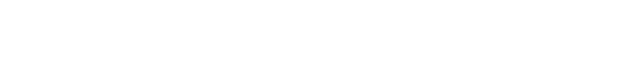 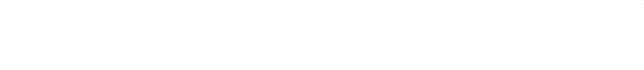 ط / ضع الكمىات التالٗٛ ( زعاوات – وٕذد   - ٌساعات – األوَ ) يف وكاٌّا املٍاشب فٗىا ٖم٘ :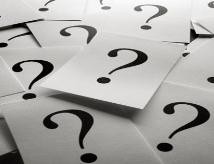 - مل تكَ ادتسٖرٚ العربٗٛ ختضع ذتكي ...................... ، فكاٌت بعض أجساّٟا حتكىّا ...................... حممٗٛ ،ٔكاُ حيدث بٍّٗي                      مما أدٝ إىل غٗاب ...................... 0ط / اذكر ٌتٗحتني وَ ٌتاٟخ غٗاب الدٔلٛ املٕذدٚ ؟ط / وا لٕاجب عمٍٗا جتآ الٕطَ؟==================================================================بصي اهلل الرمحَ الرذٗئرقٛ عىن درط (ظبْ ادتسٖرٚ العربٗٛ قبن قٗاً الدٔلٛ الصعٕدٖٛ األٔىل )........ / شادط : الصف                                                          الطالب اشي==================================================================ط / ضع الكمىات التالٗٛ ( زعاوات – وٕذد   - ٌساعات – األوَ ) يف وكاٌّا املٍاشب فٗىا ٖم٘ :- مل تكَ ادتسٖرٚ العربٗٛ ختضع ذتكي ...................... ، فكاٌت بعض أجساّٟا حتكىّا ...................... حممٗٛ ،ٔكاُ حيدث بٍّٗي                      مما أدٝ إىل غٗاب ...................... 0ط / اذكر ٌتٗحتني وَ ٌتاٟخ غٗاب الدٔلٛ املٕذدٚ ؟ط / وا لٕاجب عمٍٗا جتآ الٕطَ؟بصي اهلل الرمحَ الرذٗي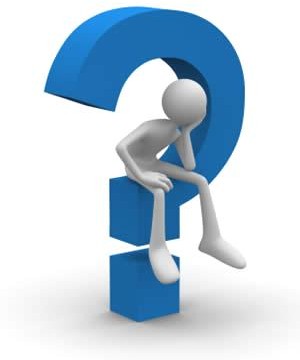 ٔرقٛ عىن درط (تأشٗض الدٔلٛ الصعٕدٖٛ األٔىل )........ / شادط : الصف                                                          الطالب اشي==================================================================ط / تٍتكن الكباٟن العربٗٛ يف املاض٘ وَ وكاُ إىل آخر ألشباب عدٖدٚ وٍّا :0 ...................................................... /20 ...................................................... /1ط / أكىن الفراغات التالٗٛ :أ – أُشصت الدٔلٛ الصعٕدٖٛ األٔىل يف عاً                            ، ٔكاٌت عاصىتّا ................................. ،0                                                                                                                    اإلواً وؤشصّا ٔكاُط / ملاذا قدً العٗخ حمىد بَ عبدالِٕاب إىل الدرعٗٛ :0	/10 ................................................................................................ /2ط / وا ِٕ ًٖٕ التأشٗض ؟......................................................................................................................................  / دـــــــــــــــــــــــــــــــــــــــــــــــــــــــــــــــــــــــــــــــــــــــــــــــــــــــــــــــــــــــــــ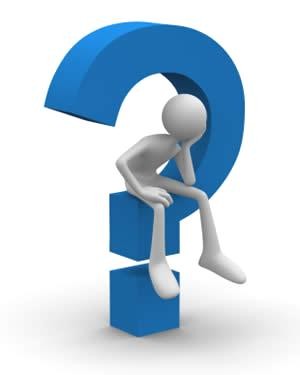 بصي اهلل الرمحَ الرذٗئرقٛ عىن درط (تأشٗض الدٔلٛ الصعٕدٖٛ األٔىل )........ / شادط : الصف                                                          الطالب اشي==================================================================ط / تٍتكن الكباٟن العربٗٛ يف املاض٘ وَ وكاُ إىل آخر ألشباب عدٖدٚ وٍّا :0 ...................................................... /20 ...................................................... /1ط / أكىن الفراغات التالٗٛ :أ – أُشصت الدٔلٛ الصعٕدٖٛ األٔىل يف عاً                            ، ٔكاٌت عاصىتّا ................................. ،0                                                                                                                    اإلواً وؤشصّا ٔكاُط / ملاذا قدً العٗخ حمىد بَ عبدالِٕاب إىل الدرعٗٛ :0	/10 ................................................................................................ /2ط / وا ِٕ ًٖٕ التأشٗض ؟......................................................................................................................................  / دٔرقٛ عىن درط ( أٟىٛ الدٔلٛ الصعٕدٖٛ األٔىل )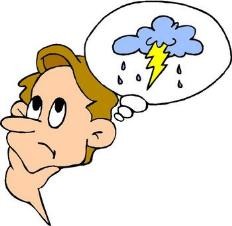 ........ / شادط : الصف                                                          الطالب اشي==================================================================ط / عدد أٟىٛ الدٔلٛ الصعٕدٖٛ األٔىل :: التالٗٛ الفراغات أكىن / ط  0 ............................................. ٔ                                             شعٕد بَ حمىد اإلواً صفات وَ – أب– تٕىل اإلواً عبدالعسٖس بَ حمىد اذتكي بعد ٔفاٚ                                             عاً ...................... 00 ....................................... عاً                                             بـ عبدالعسٖس بَ شعٕد اإلواً تٕيف –د0 ....................................... عاً                                       شكٕط شعٕد بَ عبداهلل اإلواً عّد ظّد –دـــــــــــــــــــــــــــــــــــــــــــــــــــــــــــــــــــــــــــــــــــــــــــــــــــــــــــــــــــــــــــبصي اهلل الرمحَ الرذٗئرقٛ عىن درط ( أٟىٛ الدٔلٛ الصعٕدٖٛ األٔىل )........ / شادط : الصف                                                          الطالب اشي==================================================================ط / عدد أٟىٛ الدٔلٛ الصعٕدٖٛ األٔىل :: التالٗٛ الفراغات أكىن / ط  0 ............................................. ٔ                                             شعٕد بَ حمىد اإلواً صفات وَ – أب– تٕىل اإلواً عبدالعسٖس بَ حمىد اذتكي بعد ٔفاٚ                                             عاً ...................... 00 ....................................... عاً                                             بـ عبدالعسٖس بَ شعٕد اإلواً تٕيف –د0 ....................................... عاً                                       شكٕط شعٕد بَ عبداهلل اإلواً عّد ظّد –دٔرقٛ عىن درط (وعارك الدفاع عَ الدٔلٛ الصعٕدٖٛ األٔىل)........ / شادط : الصف                                                          الطالب اشي===============================================================ط / أكىن الفراغات التالٗٛ :........................................ ٔ                                      لتعىن ٔذدتّا األٔىل الصعٕدٖٛ الدٔلٛ اوتدت – أ......................................... ٔ ......................................... ٔ ......................................... ٔ......................................... ٔ .......................................... ٔ ......................................... ٔ0 ....................................... ٔ................................................ب –  ٔقعت وعركٛ ٔادٙ الصفراٞ عاً ................................... بني اإلواً0 .................................................. ٔ0 ................................... عاً ................................................. الكٕات باٌتصار تربٛ وعركٛ اٌتّت  – د0 ....................................................................... الدرعٗٛ وعركٛ يف ِـ1233 عاً العجىاٌ٘ ادتٗغ قاد  – دـــــــــــــــــــــــــــــــــــــــــــــــــــــــــــــــــــــــــــــــــــــــــــــــــــــــــــــــــــــــــــبصي اهلل الرمحَ الرذٗي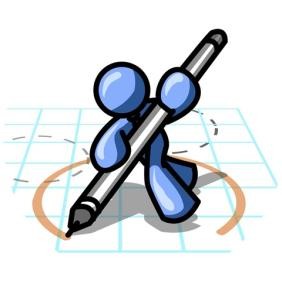 ٔرقٛ عىن درط ( وعارك الدفاع عَ الدٔلٛ الصعٕدٖٛ األٔىل )........ / شادط : الصف                                                          الطالب اشي===============================================================ط / أكىن الفراغات التالٗٛ :........................................ ٔ                                      لتعىن ٔذدتّا األٔىل الصعٕدٖٛ الدٔلٛ اوتدت – أ......................................... ٔ ......................................... ٔ ......................................... ٔ......................................... ٔ .......................................... ٔ ......................................... ٔ0 ....................................... ٔ................................................ب –  ٔقعت وعركٛ ٔادٙ الصفراٞ عاً ................................... بني اإلواً0 .................................................. ٔ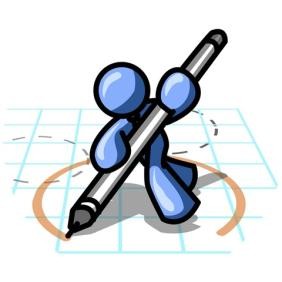 0 ................................... عاً ................................................. الكٕات باٌتصار تربٛ وعركٛ اٌتّت  – د0 ....................................................................... الدرعٗٛ وعركٛ يف ِـ1233 عاً العجىاٌ٘ ادتٗغ قاد  – د================================================================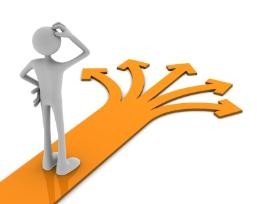 ط / واذا ذدث بعد شكٕط الدرعٗٛ ؟0 ................................................................................................ /1	/د0 ................................................................................................ /20 ................................................................................................ /3ط / ملاذا عادت الدٔلٛ الصعٕدٖٛ ورٚ ثاٌٗٛ ؟ـــــــــــــــــــــــــــــــــــــــــــــــــــــــــــــــــــــــــــــــــــــــــــــــــــــــــــــــــــــــــــ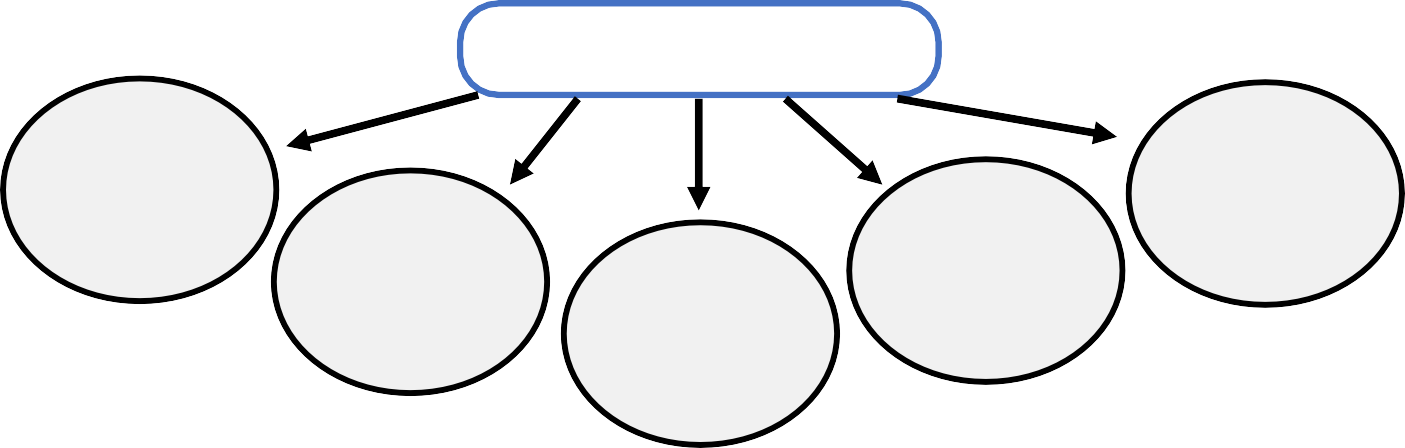 بصي اهلل الرمحَ الرذٗئرقٛ عىن درط (تأشٗض الدٔلٛ الصعٕدٖٛ الجاٌٗٛ)........ / شادط : الصف                                                          الطالب اشي================================================================ط / واذا ذدث بعد شكٕط الدرعٗٛ ؟0 ................................................................................................ /1	/د0 ................................................................................................ /20 ................................................................................................ /3ط / ملاذا عادت الدٔلٛ الصعٕدٖٛ ورٚ ثاٌٗٛ ؟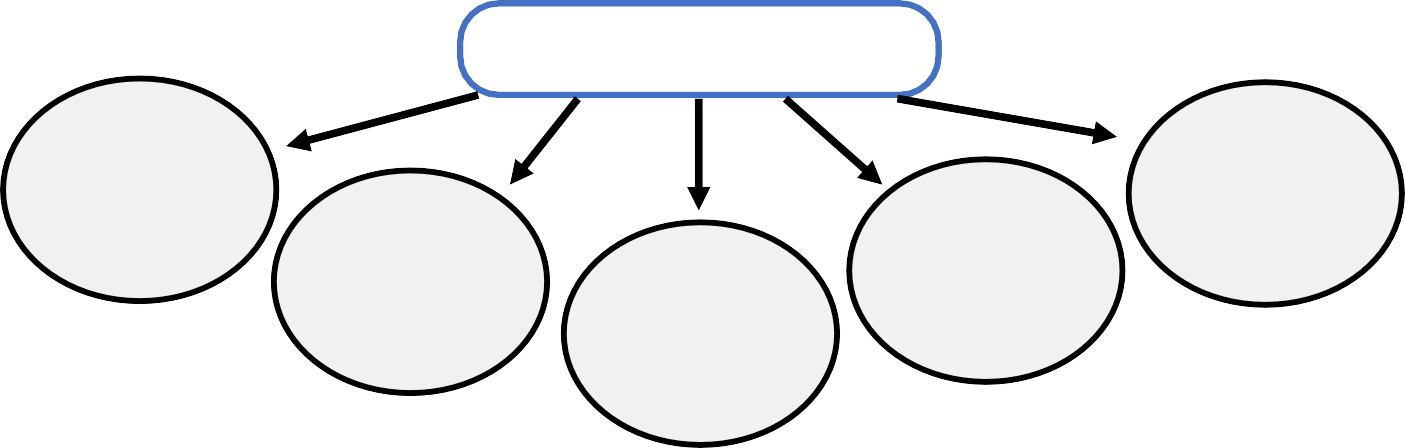 ==================================================================ط / عدد أٟىٛ الدٔلٛ الصعٕدٖٛ الجاٌٗٛ :0 .............................. ٔ ............................. ٔ ............................ط / أكىن الفراغات التالٗٛ : أ – وَ صفات اإلواً ترك٘ بَ عبداهلل0 ............................................................................................ الجاٌٗٛ الصعٕدٖٛ الدٔلٛ عاصىٛ  – ب0 .............................................................................................د –  تٕيف اإلواً فٗصن بَ ترك٘ عاًد –  تٕىل اإلواً عبدالرمحَ بَ فٗصن بَ ترك٘ اذتكي عاً ..................................................................... 0ـــــــــــــــــــــــــــــــــــــــــــــــــــــــــــــــــــــــــــــــــــــــــــــــــــــــــــــــــــــــــــبصي اهلل الرمحَ الرذٗي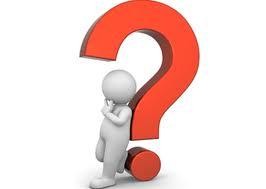 ٔرقٛ عىن درط ( أٟىٛ الدٔلٛ الصعٕدٖٛ الجاٌٗٛ )........ / شادط : الصف                                                          الطالب اشي==================================================================ط / عدد أٟىٛ الدٔلٛ الصعٕدٖٛ الجاٌٗٛ :0 .............................. ٔ ............................. ٔ ............................ط / أكىن الفراغات التالٗٛ : أ – وَ صفات اإلواً ترك٘ بَ عبداهلل0 ............................................................................................ الجاٌٗٛ الصعٕدٖٛ الدٔلٛ عاصىٛ  – ب0 .............................................................................................د –  تٕيف اإلواً فٗصن بَ ترك٘ عاًد –  تٕىل اإلواً عبدالرمحَ بَ فٗصن بَ ترك٘ اذتكي عاً ..................................................................... 0=================================================================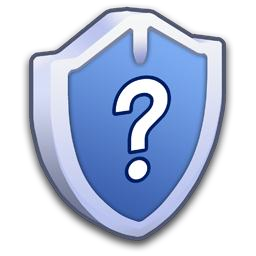 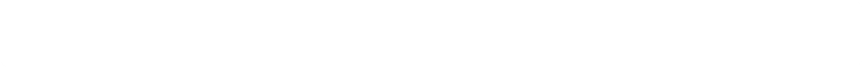 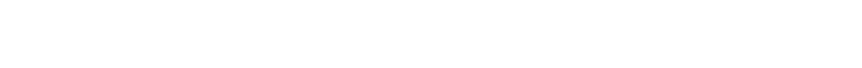 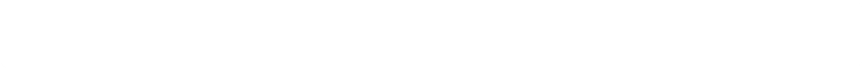 ط / ضع عالوٛ (  √ ) أواً العبارٚ الصرٗرٛ ٔعالوٛ ( × ) أواً العبارٚ ارتاط٠ٛ فٗىا ٖم٘ :العمي 1 – تأشصت الدٔلٛ الصعٕدٖٛ عمٜ ٌظاً إدارٙ ٔاضح 2 – اعتٍت الدٔلٛ الصعٕدٖٛ باجملتىع ٔخدوتْ بتٕزٖع اإلعاٌات ملصاعدٚ األشر ٔطمبٛ3 – خدوٛ الدٔلٛ الصعٕدٖٛ اذتحاد ٔاملعتىرَٖط / رتب ادتٕاٌب اذتضارٖٛ لمدٔلتني الصعٕدٖتني األٔىل ٔالجاٌٗٛ ذصب تصٍٗفّا يف ادتدٔه التال٘ :( البٗعٛ – إٌعاٞ دٔر لمعمي – تعحٗع الصػار عمٜ قراٞتّي – بٍاٞ قصٕر اذتكي – العصض – تطبٗل العرٖعٛ عمٜ املخالفني –ٔالٖٛ العّد – بٍاٞ دٔر الضٗافٛ )ـــــــــــــــــــــــــــــــــــــــــــــــــــــــــــــــــــــــــــــــــــــــــــــــــــــــــــــــــــــــــــ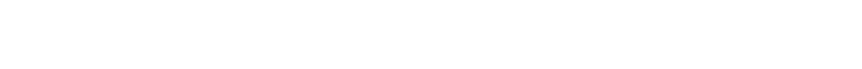 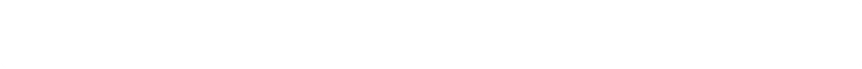 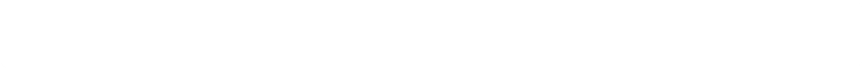 بصي اهلل الرمحَ الرذٗئرقٛ عىن درط ( ادتٕاٌب اذتضارٖٛ لمدٔلتني الصعٕدٖتني األٔىل ٔالجاٌٗٛ )........ / شادط : الصف                                                          الطالب اشي=================================================================ط / ضع عالوٛ (  √ ) أواً العبارٚ الصرٗرٛ ٔعالوٛ ( × ) أواً العبارٚ ارتاط٠ٛ فٗىا ٖم٘ :العمي 1 – تأشصت الدٔلٛ الصعٕدٖٛ عمٜ ٌظاً إدارٙ ٔاضح 2 – اعتٍت الدٔلٛ الصعٕدٖٛ باجملتىع ٔخدوتْ بتٕزٖع اإلعاٌات ملصاعدٚ األشر ٔطمبٛ3 – خدوٛ الدٔلٛ الصعٕدٖٛ اذتحاد ٔاملعتىرَٖط / رتب ادتٕاٌب اذتضارٖٛ لمدٔلتني الصعٕدٖتني األٔىل ٔالجاٌٗٛ ذصب تصٍٗفّا يف ادتدٔه التال٘ :( البٗعٛ – إٌعاٞ دٔر لمعمي – تعحٗع الصػار عمٜ قراٞتّي – بٍاٞ قصٕر اذتكي – العصض – تطبٗل العرٖعٛ عمٜ املخالفني –ٔالٖٛ العّد – بٍاٞ دٔر الضٗافٛ )العصراذتدث.........................................أ   -خالفٛ عم٘ بَ أب٘ طالب رض٘ اهلل عٍْ ( 35   40- ِـ ).........................................ب  -عّد املمك عبدالعسٖس آه شعٕد رمحْ اهلل ( 1311   1373- ِـ ).........................................د  -خالفٛ وعأٖٛ بَ أب٘ شفٗاُ رض٘ اهلل عٍْ ( 41   60- ِـ )العصراذتدث.........................................أ   -خالفٛ عم٘ بَ أب٘ طالب رض٘ اهلل عٍْ ( 35   40- ِـ ).........................................ب  -عّد املمك عبدالعسٖس آه شعٕد رمحْ اهلل ( 1311   1373- ِـ ).........................................د  -خالفٛ وعأٖٛ بَ أب٘ شفٗاُ رض٘ اهلل عٍْ ( 41   60- ِـ )ادتٕاٌب اذتضارٖٛ لمدٔلتني الصعٕدٖتني األٔىل ٔالجاٌٗٛادتٕاٌب اذتضارٖٛ لمدٔلتني الصعٕدٖتني األٔىل ٔالجاٌٗٛاإلدارٚ ٔاذتكيالتعمٗياألوَالعىراُادتٕاٌب اذتضارٖٛ لمدٔلتني الصعٕدٖتني األٔىل ٔالجاٌٗٛادتٕاٌب اذتضارٖٛ لمدٔلتني الصعٕدٖتني األٔىل ٔالجاٌٗٛاإلدارٚ ٔاذتكيالتعمٗياألوَالعىراُ